Poznań, dnia 27 maja 2024 r.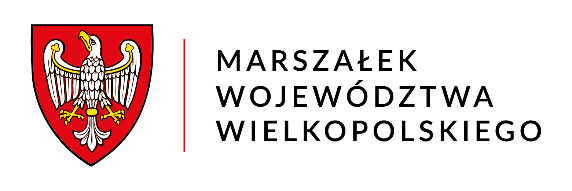 za dowodem doręczeniaDSK-III.7222.62.2022DECYZJANa podstawie art. 181 ust. 1 pkt 1, art. 183 ust. 1, art. 201 ust. 1, art. 202 ust. 1, ust. 2, ust. 2a, ust. 4, ust. 6 i ust. 7, art. 211 ust. 1, ust. 5 i ust. 6, art. 376 pkt 2b, art. 378 ust. 2a pkt 2 ustawy z dnia 27 kwietnia 2001 r. – Prawo ochrony środowiska (tekst jednolity: Dz. U. z 2024 r., poz. 54) oraz art. 104 ustawy z dnia 14 czerwca 1960 r. – Kodeks postępowania administracyjnego (tekst jednolity: Dz. U. z 2024 r., poz. 572), po rozpatrzeniu wniosku Bartosza Przybyły, prowadzącego działalność gospodarczą pod nazwą: Gospodarstwo Rolne Bartosz Przybyła, Złotniki Małe-Kolonia 7, 62-820 Stawiszyn, reprezentowanego przez pełnomocników: Bartosza Jeszke oraz Seweryna FurmankaORZEKAMUdzielić Wnioskodawcy pozwolenia zintegrowanego na prowadzenie instalacji do chowu drobiu o więcej niż 40 000 stanowisk w m. Złotniki Małe-Kolonia, gm. Stawiszyn, powiat kaliski, na warunkach określonych w niniejszej decyzji.Rodzaj instalacji oraz oznaczenie prowadzącego instalację* wg załącznika do rozporządzenia Ministra Środowiska z dnia 27 sierpnia 2014 r. w sprawie rodzajów instalacji mogących powodować znaczne zanieczyszczenie poszczególnych elementów przyrodniczych albo środowiska jako całości (Dz. U. z 2014 r., 
poz. 1169)1.1. Opis instalacjiInstalację wymagającą pozwolenia zintegrowanego stanowi instalacja służąca do chowu drobiu – brojlerów kurzych albo indyczek, z łączną obsadą 61 018 szt. indyczek (1 464,432 DJP) lub 247 380 szt. brojlerów (989,52 DJP), zlokalizowana na działkach o nr ewid. 118 i 119/2 
w m. Złotniki Małe-Kolonia, obręb Werginki, gm. Stawiszyn, powiat kaliski. Chów drobiu odbywa się w czterech budynkach inwentarskich o następującej obsadzie:Budynek K-1 o powierzchni chowu ok. 2 383 m2 i obsadzie 12 343 szt. indyczek (296,232 DJP) albo 50 043 szt. (200,172 DJP) brojlerów do 5. tygodnia chowu i 41 702 szt. (166,808 DJP) po 5. tygodniu,Budynek K-2 o powierzchni chowu ok. 2 415 m2 i obsadzie 12 509 szt. indyczek (296,232 DJP) albo 50 715 szt. (202,86 DJP) brojlerów do 5. Tygodnia chowu i 42 262 szt. (169,048 DJP) po 5. tygodniu,Budynek K-3 o powierzchni chowu ok. 3 491 m2 i obsadzie 18 083 szt. indyczek (433,992 DJP) albo 73 311 szt. (293,244 DJP) brojlerów do 5. tygodnia chowu i 61 092 szt. (244,368 DJP) po 5. tygodniu,Budynek K-4 o powierzchni chowu ok. 3 491 m2 i obsadzie 18 083 szt. indyczek (433,992 DJP) albo 73 311 szt. (293,244 DJP) brojlerów do 5. tygodnia chowu i 61 092 szt. (244,368 DJP) po 5. tygodniu.Na terenie fermy oprócz budynków inwentarskich znajdują się:8 silosów paszowych, w tym 4 silosy o ładowności 20 Mg każdy oraz 4 silosy o ładowności 24 Mg każdy,4 zbiorniki na gaz płynny, w tym 2 naziemne zbiorniki o pojemności 6 400 l każdy, jeden naziemny zbiornik o pojemności 9 200 l oraz jeden podziemny zbiornik o pojemności 9 200 l,konfiskator na padłe sztuki,2 zbiorniki ppoż. o pojemności 150 m3 oraz 1 512 m3,2 awaryjne zbiorniki na ścieki/odcieki o pojemności 12 m3 każdy,agregat prądotwórczy o mocy 64 kW,zbiornik na ścieki bytowe o pojemności 5 m3,budynki gospodarcze, budynek mieszkalny Inwestora.1.2. Charakterystyka technologii Głównym celem działalności związanej z eksploatacją przedmiotowej instalacji wymagającej pozwolenia zintegrowanego jest chów indyczek albo brojlerów kurzych prowadzony w systemie ściółkowym. Na terenie instalacji jednocześnie prowadzony jest chów tylko jednego gatunku drobiu.Cykl chowu indyczek trwa ok. 105 dni. Po tym czasie ptaki osiągają wagę ok. 11 kg i są wywożone do ubojni. W ciągu roku prowadzone są trzy cykle chowu indyczek. Cykl chowu brojlerów kurzych trwa 42 dni (6 tygodni) i osiągnięciu wagi ok. 2,4 kg. Część ptaków jest wywożona w piątym tygodniu po uzyskaniu wagi ok. 2 kg. W ciągu roku prowadzonych jest siedem cykli chowu brojlerów. Po zakończeniu każdego cyklu chowu budynek jest czyszczony na sucho, bez użycia wody, a następnie dezynfekowany. Zwierzęta karmione są paszami granulowanymi. Dawki i skład paszy dostosowane są do wieku i potrzeb zwierząt. Pasza zadawana jest z 8 silosów paszowych. Przy każdym z budynków K-1 i K-2 zlokalizowane są po dwa silosy o ładowności 20 Mg każdy. Przy każdym z budynków K-3 i K-4 zlokalizowane są po dwa silosy o ładowności 24 Mg każdy. Silosy stanowią integralną część instalacji. Woda na potrzeby instalacji pobierana jest z własnego ujęcia wód podziemnych zlokalizowanego na działce o nr ewid. 129 obręb Werginki, gm. Stawiszyn. Budynki wyposażone są w wentylatory mechaniczne sterowane elektronicznie, załączane 
w zależności od warunków klimatycznych panujących wewnątrz. Budynki wyposażone są 
w następującą ilość wentylatorów:kurniki K-1 i K-2 – po 9 szt. wentylatorów dachowych o wydajności 20 900 m3/h każdy oraz po 8 szt. wentylatorów w ścianie szczytowej o wydajności 51 200 m3/h każdy,kurniki K-3 i K-4 – po 9 szt. wentylatorów dachowych o wydajności 20 900 m3/h każdy oraz po 14 szt. wentylatorów w ścianie szczytowej o wydajności 51 200 m3/h każdy.W budynkach inwentarskich stosuje się oświetlenie elektryczne.Kurniki ogrzewane są za pomocą nagrzewnic zasilanych gazem płynnym. W budynku K-1 zainstalowane są 4 nagrzewnice o mocy 75 kW każda oraz 2 nagrzewnice o mocy 95 kW każda. W budynku K-2 zainstalowane są 4 nagrzewnice o mocy 95 kW każda. W każdym z budynków K-3 i K-4 zainstalowanych jest po 6 nagrzewnic o mocy 100 kW każda.Roczna ilość powstającego na terenie fermy obornika wynosi 4 205,5 Mg (w przypadku chowu brojlerów kurzych) lub 1 952,6 Mg (w przypadku chowu indyczek). Pomiot ładowany jest za pomocą maszyn na podstawione przyczepy ustawione przed budynkami. Nie przewiduje się magazynowania obornika na terenie fermy. Po załadowaniu na środki transportu jest on wywożony z terenu fermy i przekazywany do rolniczego wykorzystania. Dalsze zagospodarowanie odbywa się na zasadach określonych w rozporządzeniu Parlamentu Europejskiego i Rady (WE) nr 1069/2009 z dnia 21 października 2009 r. określającym przepisy sanitarne dotyczące produktów ubocznych pochodzenia zwierzęcego i produktów pochodnych, nieprzeznaczonych do spożycia przez ludzi, i uchylającym rozporządzenie (WE) 
nr 1774/2002 (Dz. U. UE L t. 300, str. 1 ze zm.). Zgodnie z art. 2 pkt 6 lit. a ustawy z dnia 
14 grudnia 2012 r. o odpadach (tekst jednolity: Dz. U. z 2023 r., poz. 1587 ze zm.), biomasa w postaci odchodów – podlegająca przepisom ww. rozporządzenia i wykorzystywana w rolnictwie, leśnictwie lub do produkcji energii za pomocą procesów lub metod, które nie są szkodliwe dla środowiska ani nie stanowią zagrożenia dla życia i zdrowia ludzi – nie jest traktowana jako odpad.Na terenie fermy powstaje maksymalnie 125 Mg/rok zwłok zwierzęcych (w przypadku chowu brojlerów kurzych) lub 60 Mg zwłok zwierzęcych (w przypadku chowu indyczek), które będą magazynowane w konfiskatorze w sposób uniemożliwiający przedostanie się substancji w nim zwartych do środowiska gruntowo - wodnego, umieszczonym w wyznaczonym miejscu na terenie fermu, a następnie od razu przekazywane będą podmiotom prowadzącym ich dalsze zagospodarowanie  na warunkach określonych w rozporządzeniu Parlamentu Europejskiego i Rady (WE) nr 1069/2009 z dnia 21 października 2009 r. określającym przepisy sanitarne dotyczące produktów ubocznych pochodzenia zwierzęcego i produktów pochodnych, nieprzeznaczonych do spożycia przez ludzi, i uchylającym rozporządzenie (WE) nr 1774/2002. Zgodnie z art. 2 pkt 9 ustawy o odpadach produkty uboczne pochodzenia zwierzęcego, w tym produkty przetworzone, objęte ww. rozporządzeniem, (z wyjątkiem tych, które są odpadami przewidzianymi do składowania na składowisku odpadów albo do przekształcania termicznego lub do wykorzystania w zakładzie produkującym biogaz lub w kompostowni, zgodnie z tym rozporządzeniem) – nie są traktowane jako odpady.Wytwórcą odpadów weterynaryjnych jest lekarz weterynarii świadczący usługi w zakresie ochrony zdrowia drobiu na terenie fermy.Rodzaj i ilość wykorzystywanej energii, materiałów, surowców i paliwSposoby osiągania wysokiego poziomu ochrony środowiska jako całościZastosowane rozwiązania organizacyjne, techniczne i technologiczne gwarantujące wysoki poziom ochrony środowiska jako całości, w tym wynikające z konkluzji dotyczących najlepszych dostępnych technik w odniesieniu do intensywnego chowu świń:Wdrożenie procedur i stosowanie wymaganych cech systemu zarządzania środowiskowego (BAT 1).Kształcenie i szkolenie personelu (BAT 2).Przechowywanie martwych zwierząt w konfiskatorze umieszczonym w wyznaczonym miejscu na terenie fermy, w sposób uniemożliwiający przedostanie się substancji w nim zawartych do środowiska gruntowo-wodnego (BAT 2).Zmniejszenie zawartości surowego białka poprzez zastosowanie diety zrównoważonej pod względem zawartości azotu w oparciu o potrzeby energetyczne i przyswajalne aminokwasy (BAT 3).Żywienie wieloetapowe, w którym skład diety jest dostosowany do specyficznych wymogów danego okresu produkcji (BAT 3, BAT 4).Dodawanie kontrolowanych ilości istotnych aminokwasów do diety ubogiej w białko (BAT 3).Stosowanie dopuszczonych dodatków paszowych, które zmniejszają całkowitą ilość wydalanego fosforu (BAT 4).Wykorzystywanie wysokostrawnych nieorganicznych fosforanów celu częściowego zastąpienia konwencjonalnych źródeł fosforu w paszach (BAT 4).Prowadzenie rejestru zużycia wody (BAT 5).Wykrywanie źródeł wycieku wody i ich naprawa (BAT 5).Stosowanie poideł uniemożliwiających wyciek wody (BAT 5).Zastosowanie sterowanego automatycznie systemu wentylacji zapewniającego utrzymanie odpowiedniej temperatury i wilgotności w budynkach inwentarskich (BAT 8).Izolacja ścian, podłóg i sufitów w pomieszczeniach dla zwierząt (BAT 8).Wykorzystanie energooszczędnego oświetlenia (BAT 8).Zamkniecie drzwi i otworów budynku, zwłaszcza podczas karmienia, o ile to możliwe (BAT 10).Unikanie przeprowadzania hałaśliwych czynności w nocy i podczas weekendów, o ile to możliwe (BAT 10).Obsługa urządzeń przez doświadczony personel (BAT 10).Stosowanie podawania paszy ad libitum (BAT 11).Wykorzystywanie paszy granulowanej (BAT 11).Wyposażenie pneumatycznie napełnianych magazynów paszy (silosów) w filtry workowe 
(BAT 11).Zapewnienie odpowiedniej odległości pomiędzy gospodarstwem a obiektami wrażliwymi 
(BAT 13).Utrzymywanie zwierząt i powierzchni w stanie czystym i suchym  (BAT 13).Stosowanie poideł niewyciekowych (BAT 32).Magazynowanie odpadów w sposób selektywny, w wyznaczonych i przygotowanych do tego celu pomieszczeniach, poza zasięgiem osób nieupoważnionych oraz w sposób zapewniający ochronę środowiska oraz bezpieczeństwo ludzi. Przekazywanie odpadów uprawnionym podmiotom do dalszego zagospodarowania.Wymagania zapewniające ochronę gleby, ziemi i wód gruntowych, w tym środki mające na celu zapobieganie emisjom do gleby, ziemi i wód gruntowych oraz sposób ich systematycznego nadzorowaniaMagazynowanie odpadów odbywa się z zachowaniem wymagań ochrony środowiska, zgodnie 
z warunkami niniejszej decyzji dotyczącymi gospodarki odpadami. Zastosowanie utwardzonych i uszczelnionych posadzek w budynkach inwentarskich.Dezynfekcja budynków wykonywana przez zraszanie ścian i posadzek w ilościach nie generujących ścieków, a następnie przez zamgławianie. Środki używane do dezynfekcji magazynowane są w przeznaczonym do tego celu pomieszczeniu wyposażonym w posadzki odporne na działanie substancji żrących.Sprawdzanie szczelności posadzek w pomieszczeniach, w których utrzymywane są zwierzęta, przy każdym ich czyszczeniu, a także w pomieszczeniach, w których magazynowane są odpady, oraz pojemniki do ich magazynowania przy każdym przekazywaniu odpadów do unieszkodliwiania lub odzysku; w razie wykrycia uszkodzeń mogących powodować przedostawanie się zanieczyszczeń do środowiska gruntowo-wodnego, bezzwłoczne usunięcie nieprawidłowości. Systematyczny nadzór zastosowanych środków mających na celu ochronę gleby, ziemi i wód gruntowych oraz natychmiastowe usunięcie zdiagnozowanych nieprawidłowości.Sposób postępowania w przypadku zakończenia eksploatacji instalacjiW przypadku likwidacji instalacji nie stworzy ona zagrożenia dla środowiska. W przypadku zakończenia eksploatacji instalacji, likwidację obiektów i urządzeń należy przeprowadzić w sposób bezpieczny dla środowiska. Instalacja winna być zlikwidowana zgodnie z przepisami prawa budowlanego, zasadami bezpieczeństwa i higieny pracy oraz wymaganiami ochrony środowiska.Warunki wprowadzania do środowiska substancji i energiiWprowadzanie gazów lub pyłów do powietrzaPodstawa prawna: art. 202 ust. 1, ust. 2 i ust. 2a, art. 211 ust. 1, art. 220 ust. 1 oraz art. 224 ustawy z dnia 27 kwietnia 2001 r. – Prawo ochrony środowiska (tekst jednolity: Dz. U. z 2024 r., poz. 54) oraz rozporządzenie Ministra Środowiska z dnia 26 stycznia 2010 r. w sprawie wartości odniesienia dla niektórych substancji w powietrzu (Dz. U. z 2010 r. Nr 16, poz. 87), rozporządzenie Ministra Środowiska z dnia 24 sierpnia 2012 r. w sprawie poziomów niektórych substancji 
w powietrzu (tekst jednolity: Dz. U. z 2021 r., poz. 845).6.1.1. Charakterystyka źródeł emisji i miejsc wprowadzania gazów i pyłów do powietrzaGłównym źródłem emisji gazów i pyłów do powietrza są procesy produkcyjne zachodzące w budynkach inwentarskich, powodujące emisję amoniaku, pyłu oraz siarkowodoru.Substancje powstające w wyniku chowu drobiu emitowane są do powietrza z budynków inwentarskich w sposób zorganizowany za pośrednictwem wentylatorów mechanicznych. Ogółem na budynkach zainstalowanych jest 80 szt. wentylatorów mechanicznych. Kurniki ogrzewane są za pomocą nagrzewnic zasilanych gazem płynnym. W budynku K-1 zainstalowane są 4 nagrzewnice o mocy 75 kW każda oraz 2 nagrzewnice o mocy 95 kW każda.  W budynku K-2 zainstalowane są 4 nagrzewnice o mocy 95 kW każda. W każdym z budynków K-3 i K-4 zainstalowanych jest po 6 nagrzewnic o mocy 100 kW każda. Emisja z 4 szt. nagrzewnic o mocy 75 kW w budynku K-1 oraz z nagrzewnic w budynkach K-3 i K4 prowadzona jest za pomocą osobnych emitorów. Emisja substancji z 2 szt. nagrzewnic o mocy 95 kW w budynku K-1 i nagrzewnic w budynku K-2 odprowadzana jest wentylacją ogólną kurników.Emisja gazów i pyłów do powietrza odbywa się w 4 podokresach, związanych z różnymi wariantami pracy instalacji:Dla chowu indyczek:podokres 1 trwający 2 016 h/rok – pracują wszystkie wentylatory dachowe oraz nagrzewnice podczas odchowu indyczek,podokres 2 trwający 2 984 h/rok – pracują wentylatory dachowe oraz nagrzewnice podczas tuczu indyczek,podokres 3 trwający 2 460 h/rok – pracują wentylatory dachowe podczas tuczu indyczek,podokres 4 trwający 100 h/rok – pracują wentylatory dachowe oraz szczytowe.Dla chowu brojlerów kurzych:podokres 1 trwający 1 176 h/rok – pracują wszystkie wentylatory dachowe podczas chowu ze zmniejszoną obsadą,podokres 2 trwający 5 000 h/rok – pracują wentylatory dachowe oraz nagrzewnice podczas chowu ze zwiększoną obsadą,podokres 3 trwający 780 h/rok – pracują wentylatory dachowe podczas chowu ze zwiększoną obsadą,podokres 4 trwający 100 h/rok – pracują wentylatory dachowe oraz szczytowe podczas chowu ze zwiększoną obsadą.6.1.2. Źródła emisji, emitory oraz parametry ich pracy6.1.3. Rodzaje i ilości gazów i pyłów dopuszczonych do wprowadzania do powietrzaRodzaje oraz ilości gazów i pyłów dopuszczonych do wprowadzania do powietrza z każdego budynku inwentarskiego.indyczki:1) Pył – jako pył ogółem.brojlery kurze:1) Określone na podstawie granicznych wielkości emisji amoniaku (BAT-AEL) do powietrza z każdego budynku dla brojlerów, zgodnie z załącznikiem do decyzji wykonawczej Komisji (UE) 2017/302 z dnia 15 lutego 2017 r. ustanawiającej konkluzje dotyczące najlepszych dostępnych technik (BAT) w odniesieniu do intensywnego chowu drobiu lub świń zgodnie z dyrektywą Parlamentu Europejskiego i Rady 2010/75/UE (Dz. U. UE L. z 2017 r. t 43, str. 231).2) Pył – jako pył ogółem.Rodzaje oraz ilości gazów i pyłów dopuszczonych do wprowadzania do powietrza dla każdego miejsca emisji (emitora).indyczki:1) emisja substancji przypadająca na jeden emitor.2) podokres 1 – pracują wentylatory dachowe oraz nagrzewnice podczas odchowu indyczek, trwa 2 016 godzin w ciągu roku; podokres 2 – pracują  wentylatory dachowe oraz nagrzewnice podczas tuczu indyczek we wszystkich budynkach, trwa 2 984 godzin w ciągu roku; podokres 3 – pracują wentylatory dachowe podczas tuczu indyczek, trwa 2 460 godzin w ciągu roku; podokres 4 – pracują wentylatory dachowe oraz szczytowe podczas tuczu indyczek, trwa 100 godzin w ciągu roku.3) Pył – jako pył ogółem – wartość stanowiąca podstawę oceny dotrzymywania warunków pozwolenia w zakresie pyłów.brojlery kurze;1) emisja substancji przypadająca na jeden emitor2) podokres 1 – pracują wentylatory dachowe podczas chowu ze zmniejszoną obsadą, trwa 1 176 godzin w ciągu roku; podokres 2 – pracują wentylatory dachowe oraz nagrzewnice, trwa 5 000 godzin w ciągu roku; podokres 3 – pracują wentylatory dachowe, trwa 780 godzin w ciągu roku, podokres 4 – pracują wszystkie wentylatory dachowe i szczytowe, trwa 100 godzin w ciągu roku.3) Pył – jako pył ogółem – wartość stanowiąca podstawę oceny dotrzymywania warunków pozwolenia w zakresie pyłów6.1.4. Dopuszczalna wielkość emisji rocznej z instalacji objętej pozwoleniem zintegrowanymIndyczki1) Pył – jako pył ogółem – wartość stanowiąca podstawę oceny dotrzymywania warunków pozwolenia w zakresie pyłówBrojlery kurze1) Pył – jako pył ogółem – wartość stanowiąca podstawę oceny dotrzymywania warunków pozwolenia w zakresie pyłów6.1.5. Usytuowanie stanowisk do pomiarów wielkości emisji z emitorów – nie określono.Ze względu na konstrukcje wyrzutni wentylacyjnych nie ma możliwości zlokalizowania na nich punktów pomiarowych spełniających wymogi Polskich Norm.6.2.  Gospodarka wodno-ściekowaPodstawa prawna: art. 202 ust. 6, art. 211 ust. 1 ustawy z dnia  – Prawo ochrony środowiska (tekst jednolity: Dz. U. z 2024 r., poz. 54), art. 388 ust. 1 pkt 1, art. 393 ust. 4, art. 403 ust. 2 pkt 1, pkt 6, pkt 9, pkt 15 ustawy z dnia 20 lipca 2017 r. – Prawo wodne (tekst jednolity: Dz. U z 2023 r., poz. 1478 ze zm.).6.2.1. 	Zaopatrzenie w wodę – pobór wódFerma wykorzystuje wodę na potrzeby instalacji (pojenie zwierząt, pozostałe cele obsługi instalacji) z własnego ujęcia wód podziemnych, zlokalizowanego na działce o nr ewid. 129, obręb Werginki, gmina Stawiszyn. Współrzędne geograficzne ujęcia w układzie PL-2000 
– X: 5751004.7; Y: 6509638.4. Woda ujmowana jest z utworów kredy w systemie całorocznym. Ilość wykorzystywanej wodyQmax sekundowe = 0,00133333 m3/sQśr. dobowe = 52,98 m3/dobęQdopuszczalne roczne = 19 286,38 m3/rokIlość wody pobieranej na poszczególne cele6.2.2. Zastrzega się, że niniejsze pozwolenie w zakresie poboru wód podziemnych z utworów kredowych nie rodzi praw do nieruchomości i urządzeń wodnych koniecznych do jego realizacji oraz nie narusza prawa własności i uprawnień osób trzecich przysługujących wobec tych nieruchomości i urządzeń.6.2.3.  Monitoring ilości pobieranej wodyPomiar ilości wody należy prowadzić przy pomocy wodomierza zlokalizowanego w budynku hydroforni. Raz na tydzień prowadzić pomiar ilości pobieranej wody w oparciu o odczyt wodomierza 
i odnotowywać go w stosownym rejestrze. W przypadku uszkodzenia urządzenia pomiarowego (wodomierza) należy dokonać jego bezzwłocznej naprawy lub wymiany i fakt ten odnotować w książce eksploatacji. W przypadku uszkodzenia wymagającego dłuższej naprawy, uszkodzone urządzenie pomiarowe zastąpić wodomierzem zastępczym. Jeśli w okresie naprawy lub wymiany urządzenia pomiarowego prowadzony jest pobór wód podziemnych należy za ten okres ustalić zużycie na podstawie średniodobowego poboru wody ustalonego w niniejszym pozwoleniu.Należy wykonywać raz na 2 lata pomiary statycznego oraz dynamicznego zwierciadła wody.Należy wykonywać raz na 2 lata roku pomiar wydajności studni.Należy raz na dwa lata wykonywać analizę wody surowej w zakresie parametrów fizykochemicznych. 6.2.4.  Odprowadzanie ściekówW związku z funkcjonowaniem instalacji nie powstają ścieki przemysłowe. Budynki inwentarskie czyszczone są na sucho.6.3. Gospodarka odpadamiPodstawa prawna: art. 188 ust. 2b, art. 202 ust. 4 i art. 211 ust. 1 ustawy z dnia 27 kwietnia 2001 r. – Prawo ochrony środowiska (tekst jednolity: Dz. U. z 2024 r., poz. 54) oraz rozporządzenie Ministra Klimatu z dnia 2 stycznia 2020 r. w sprawie katalogu odpadów (Dz. U. z 2020 r., poz. 10).6.3.1. Rodzaje i ilości odpadów dopuszczonych do wytworzenia podczas normalnej pracy instalacji oraz ich podstawowy skład chemiczny i właściwości6.3.2. Miejsca i sposoby magazynowania wytwarzanych odpadów oraz dalszy sposób gospodarowania nimi6.3.3 Odpady należy magazynować selektywnie, z zachowaniem przepisów BHP, wymagań ochrony przeciwpożarowej, wymagań ochrony środowiska, w szczególności w sposób uwzględniający właściwości fizyczne i chemiczne odpadów, w tym stan skupienia oraz zagrożenia, które mogą powodować te odpady. Miejsca magazynowania wytwarzanych odpadów należy oznakować oraz zabezpieczyć przed dostępem osób trzecich. Należy przestrzegać przepisów dotyczących czasu związanego z magazynowaniem odpadów, wynikających z przepisów szczegółowych w tym zakresie. W gospodarowaniu odpadami należy uwzględniać hierarchię postępowania z odpadami.6.3.4 Zapobieganie powstawaniu odpadów lub ograniczania ilości odpadów i ich negatywnego oddziaływania na środowiskoZapobieganie powstawaniu odpadów, ograniczanie ilości odpadów i ich negatywnego oddziaływania na środowisko odbywa się poprzez:magazynowanie odpadów w wyznaczonych miejscach, w odpowiednich, oznakowanych 
i szczelnych pojemnikach, które uniemożliwiają przedostanie się substancji niebezpiecznych do środowiska;stosowanie szczelnych pojemników na odpady podlegających systematycznej kontroli; lokalizację miejsca magazynowania odpadów z dala od cieków wodnych, w miejscu niedostępnym dla osób nieupoważnionych;przekazywanie odpadów uprawnionym podmiotom celem dalszego zagospodarowania zgodnie z hierarchią sposobów postępowania z odpadami.6.4. Emisja hałasu do środowiskaPodstawa prawna: art. 211 ust. 6 pkt 6 ustawy z dnia 27 kwietnia 2001 r. – Prawo ochrony środowiska (tekst jednolity: Dz. U. z 2024 r., poz. 54) oraz rozporządzenie Ministra Środowiska 
z dnia 14 czerwca 2007 r. w sprawie dopuszczalnych poziomów hałasu w środowisku (tekst jednolity: Dz. U. z 2014 r., poz. 112).6.4.1. Dopuszczalny poziom hałasuWielkość emisji hałasu emitowanego do środowiska przez przedmiotową instalację, wyznaczona dopuszczalnymi poziomami hałasu, w odniesieniu do terenów zabudowy mieszkaniowej jednorodzinnej:LAeq D – równoważny poziom dźwięku A dla przedziału czasu odniesienia równemu 8 kolejno po sobie następującym najmniej korzystnym godzinom pory dnia (rozumianej jako przedział czasu od godz. 600 do godz. 2200) – 50 dB,LAeq N – równoważny poziom dźwięku A dla przedziału czasu odniesienia równemu 1 najmniej korzystnej godzinie pory nocy (rozumianej jako przedział czasu od godz. 2200 do godz. 600) 
– 40 dBoraz w odniesieniu do terenów zabudowy zagrodowej:LAeq D – równoważny poziom dźwięku A dla przedziału czasu odniesienia równemu 8 kolejno po sobie następującym najmniej korzystnym godzinom pory dnia (rozumianej jako przedział czasu od godz. 600 do godz. 2200) – 55 dB,LAeq N – równoważny poziom dźwięku A dla przedziału czasu odniesienia równemu 1 najmniej korzystnej godzinie pory nocy (rozumianej jako przedział czasu od godz. 2200 do godz. 600) 
– 45 dB.6.4.2. Źródła hałasu oraz ich czas pracy7. 	Zakres i sposób monitorowania procesów technologicznych, w tym pomiaru 
i ewidencjonowania wielkości emisji w zakresie, w jakim wykraczają one poza wymagania, o których mowa w art. 147 i 148 ust. 1 ustawy Prawo ochrony środowiska7.1. Monitorowanie parametrów procesu7.1.1. Należy prowadzić monitoring ilości wykorzystywanej wody, w oparciu o odczyty wskazań wodomierza z częstotliwością co najmniej raz na miesiąc oraz przed rozpoczęciem i po zakończeniu każdego cyklu produkcyjnego. Wyniki należy odnotowywać w rejestrze zużycia wody (BAT 5, 
BAT 29).7.1.2. Należy monitorować zużycie energii elektrycznej oraz paliwa za pomocą np. odpowiednich liczników lub faktur z częstotliwością raz na rok (BAT 29).7.1.3. Należy monitorować zużycie paszy za pomocą wag paszowych i faktur po każdym zakończonym cyklu i sumarycznie raz do roku (BAT 29).7.1.4. Należy monitorować stan liczebny stada, poprzez monitoring ilości zwierząt zasiedlających poszczególne obiekty oraz monitoring ilości sztuk padłych usuniętych z budynków inwentarskich 
– monitorowanie za pomocą rejestrów z częstotliwością po zakończonym cyklu i sumarycznie raz do roku (BAT 29).7.1.5. Należy prowadzić ewidencję ilości powstającego obornika (pomiotu) oraz ewidencję jego rozchodów z podziałem na sposób dalszego zagospodarowania – monitorowanie za pomocą rejestrów z częstotliwością po zakończonym cyklu i sumarycznie raz do roku (BAT 29).7.2. Monitorowanie całkowitych ilości azotu i fosforu wydalanych w obornikuNależy monitorować całkowite ilości azotu i fosforu wydalane w oborniku, obliczeniowo 
z zastosowaniem bilansu masy azotu i fosforu w oparciu o spożycie paszy, zawartość surowego białka w diecie, całkowitą zawartość fosforu i produkcyjność zwierząt, z częstotliwością raz do roku (BAT 24).7.3. Monitorowanie emisji amoniaku do powietrzaNależy monitorować emisje amoniaku do powietrza raz w roku, poprzez oszacowanie 
z zastosowaniem bilansu masowego w oparciu o wydalanie i całkowitą zawartość azotu (lub całkowitego azotu amonowego) na każdym etapie postępowania z nawozem (BAT 25).7.4. Monitorowanie emisji pyłu do powietrza z każdego budynku dla zwierzątNależy monitorować emisje pyłu raz w roku, poprzez oszacowanie z wykorzystaniem wskaźników emisji (BAT 27).8. Sposób i częstotliwość przekazywania informacji z prowadzonego monitoringuWyniki monitoringu wykazanego w pkt I.7. niniejszej decyzji, należy przedkładać organowi właściwemu do wydania pozwolenia zintegrowanego oraz wojewódzkiemu inspektorowi ochrony środowiska, każdorazowo podczas kontroli. Sprawozdania z prowadzonego monitoringu należy składać ww. organom w formie pisemnej w terminie do końca I kwartału każdego roku za poprzedni rok kalendarzowy.9.  Zakres, sposób i termin przekazywania corocznej informacji pozwalającej na przeprowadzenie oceny zgodności z warunkami określonymi w pozwoleniu, w zakresie nieobjętym przepisami art. 149 ustawy Prawo ochrony środowiskaNie nakłada się dodatkowego obowiązku przekazywania informacji pozwalającej na przeprowadzenie oceny zgodności z warunkami określonymi w pozwoleniu ponad wymagania, 
o których mowa w art. 149 ustawy Prawo ochrony środowiska.10. Sposoby zapobiegania występowaniu i ograniczania skutków awariiPotencjalne awarie mogą być spowodowane:pożarem,pomorem stada,przerwą w dostawie prądu.Na terenie fermy stosuje się następujące sposoby zapobiegania wystąpieniu awarii:wykonywanie regularnych przeglądów urządzeń i instalacji,wyposażenie w sprzęt gaśniczy,stały nadzór weterynaryjny, zastosowanie agregatu prądotwórczego – awaryjnego źródła prądu.Za prowadzenie działań zapobiegawczych w zakresie wystąpienia poważnej awarii odpowiedzialny jest prowadzący fermę (zakład – w rozumieniu przepisów ustawy Prawo ochrony środowiska). W sytuacjach pożaru lub pomoru stada, prowadzący fermę (zakład – w rozumieniu przepisów ustawy Prawo ochrony środowiska) jest odpowiedzialny za powiadomienie odpowiednio jednostki Państwowej Straży Pożarnej, Wielkopolskiego Wojewódzkiego Inspektora Ochrony Środowiska oraz Powiatowego Lekarza Weterynarii.11. Transgraniczne oddziaływanie na środowiskoW przypadku przedmiotowej instalacji nie zachodzi transgraniczne oddziaływanie na środowisko na terytorium innego państwa członkowskiego Unii Europejskiej. Odpady są przetwarzane w całości na terenie kraju.12. Eksploatacja instalacji w warunkach innych niż normalneInstalacja nie będzie funkcjonować na warunkach innych niż określone w niniejszym pozwoleniu.13. Sposoby zapewnienia efektywnego wykorzystania energiiEfektywne wykorzystanie energii zapewnione jest poprzez rozwiązania organizacyjne, techniczne 
i budowlane, zmierzające do zmniejszenia zużycia nakładów energii na wentylację. W budynkach inwentarskich funkcjonuje w pełni zautomatyzowany system sterowania mikroklimatem. Praca wentylatorów wyciągowych jest sterowana automatycznie, co zapewnia optymalne warunki klimatyczne dla zwierząt przy możliwie najmniejszym zużyciu energii elektrycznej. Do oświetlenia wykorzystane są świetlówki, o niskim zapotrzebowaniu na energie elektryczną. Zastosowany jest automatyczny system regulacji, który zapewnia minimalne zużycie energii przy optymalnych warunkach oświetlenia dla zwierząt. II. Pozwolenie wydaje się na czas nieoznaczony.UZASADNIENIEBartosz Przybyła, prowadzący działalność pod nazwą: Gospodarstwo Rolne Bartosz Przybyła, Złotniki Małe-Kolonia 7, 62-820 Stawiszyn, reprezentowany przez pełnomocników – Bartosza Jeszke oraz Seweryna Furmanka, w dniu 17.06.2022 r. wystąpił do Marszałka Województwa Wielkopolskiego z wnioskiem o wydanie decyzji udzielającej pozwolenia zintegrowanego na prowadzenie instalacji do chowu drobiu o więcej niż 40 000 stanowisk. Instalacja zlokalizowana na działkach o nr ewid. 118 i 119/2 obręb Werginki, gm. Stawiszyn, powiat kaliski.Obowiązek uzyskania pozwolenia zintegrowanego dla przedmiotowej instalacji wynika z faktu zaliczenia jej do instalacji mogącej powodować znaczne zanieczyszczenie poszczególnych elementów przyrodniczych albo środowiska jako całości, wymienionej w ust. 6 pkt 8 lit. a załącznika do rozporządzenia Ministra Środowiska z dnia 27 sierpnia 2014 r. w sprawie rodzajów instalacji mogących powodować znaczne zanieczyszczenie poszczególnych elementów przyrodniczych albo środowiska jako całości. Na podstawie art. 378 ust. 2a pkt 2 ustawy Prawo ochrony środowiska, mając na uwadze art. 60 ustawy z dnia 3 października 2008 r. o udostępnianiu informacji o środowisku i jego ochronie, udziale społeczeństwa w ochronie środowiska oraz o ocenach oddziaływania na środowisko (tekst jednolity: Dz. U. z 2023 r., poz. 1094 ze zm.), w związku z § 2 ust. 1 pkt. 51 lit. b rozporządzenia Rady Ministrów z dnia 10 września 2019 r. w sprawie przedsięwzięć mogących znacząco oddziaływać na środowisko (Dz. U. z 2019 r., poz. 1839 ze zm.), organem właściwym do wydania przedmiotowej decyzji jest Marszałek Województwa Wielkopolskiego.Podstawą wydania niniejszego pozwolenia jest opracowanie pt.: „Wniosek o wydanie pozwolenia zintegrowanego” opracowany przez Ekoinvest. Prowadzący instalację przedłożył – po wezwaniu tutejszego Organu – dowód uiszczenia stosownej opłaty rejestracyjnej i skarbowej oraz kopię decyzji o środowiskowych uwarunkowaniach.Mając na uwadze obowiązek wynikający z art. 209 ust. 1 ustawy Prawo ochrony środowiska, przekazano Ministrowi Klimatu i Środowiska zapis ww. wniosku w wersji elektronicznej. W toku postępowania wyjaśniającego wezwano Prowadzącego instalację do usunięcia braków formalnych wniosku o zmianę pozwolenia zintegrowanego oraz trzykrotnie do złożenia wyjaśnień merytorycznych. Przedmiotowy wniosek został uzupełniony w żądanym zakresie.Po analizie przedłożonej dokumentacji, pismem znak: DSK-III.7222.62.2022 z dnia 4.12.2023 r., na podstawie art. 61 § 4 ustawy Kodeks postępowania administracyjnego, zawiadomiono Strony o wszczęciu postępowania w sprawie udzielenia pozwolenia zintegrowanego dla ww. instalacji oraz o możliwości wypowiedzenia się odnośnie materiałów i dowodów zgromadzonych w sprawie. Ze względu na fakt, iż pozwolenie zintegrowane obejmuje korzystanie z wody – pobór wody na potrzeby instalacji, przymiot Strony posiada także Dyrektor Regionalnego Zarządu Gospodarki Wodnej w Poznaniu. Zgodnie art. 218 pkt 1 ustawy Prawo ochrony środowiska, w związku z art. 33 ust. 1 pkt 2, pkt 3, pkt 4, pkt 5, pkt 6, pkt 7, pkt 8 ustawy z dnia 3 października 2008 r. o udostępnianiu informacji o środowisku i jego ochronie, udziale społeczeństwa w ochronie środowiska oraz o ocenach oddziaływania na środowisko, zapewniono możliwość udziału społeczeństwa w postępowaniu. Ponadto, poinformowano o zamieszczeniu w publicznie dostępnym wykazie danych podstawowych informacji o wniosku.Pismem znak: DSK-III.7222.62.2022 z dnia 25.04.2024 r., na podstawie art. 10 § 1 ustawy Kodeks postępowania administracyjnego, zawiadomiono Strony o zakończeniu postępowania oraz 
o możliwości wypowiedzenia się co do zebranych dowodów i materiałów. Strony nie skorzystały 
z przysługującego jej uprawnienia.We wniosku o wydanie pozwolenia zintegrowanego przedstawiono oddziaływanie instalacji do chowu drobiu w m. Złotniki Małe-Kolonia na stan jakości powietrza, ze szczególnym uwzględnieniem procesów produkcyjnych związanych z chowem drobiu (indyczek albo brojlerów kurzych) w 4 budynkach inwentarskich.Zlokalizowane na terenie fermy silosy paszowe, stanowiące integralną część instalacji, zgodnie z wnioskiem, nie powodują emisji pyłu do powietrza ze względu na zastosowane hermetycznego przeładunku pasz.W czasie zaniku dostaw energii elektrycznej źródło awaryjnego zasilania stanowi
agregat prądotwórczy o mocy 64 kW. Agregat nie stanowi integralnej części instalacji, dlatego nie został objęty niniejszym pozwoleniem.Z wykonanych obliczeń rozprzestrzeniania substancji w powietrzu wynika, iż ich emisje nie powodują przekroczenia poziomów dopuszczalnych określonych w rozporządzeniu Ministra Środowiska z dnia 24 sierpnia 2012 r. w sprawie poziomów niektórych substancji w powietrzu oraz częstości przekroczeń określonych w rozporządzeniu Ministra Środowiska z dnia 26 stycznia 2010 r. w sprawie wartości odniesienia dla niektórych substancji w powietrzu.Ponadto Wnioskodawca przedstawił obliczenia, z których wynika, że prowadzony chów brojlerów kurzych nie będzie powodował przekroczenia granicznej wielkości emisji (BAT-AEL) dla emitowanego amoniaku, określonego w konkluzjach dotyczących najlepszych dostępnych technik (BAT) w odniesieniu do intensywnego chowu drobiu lub świń zgodnie z dyrektywą Parlamentu Europejskiego i Rady 2010/75/UE ustanowionych decyzją wykonawczą Komisji (UE) 2017/302 
z dnia 15 lutego 2017 r oraz wykazał zastosowanie na terenie fermy technik pozwalających na spełnienie wymagań wymienionego dokumentu w zakresie ochrony powietrza.Wobec powyższego należy stwierdzić, iż instalacja spełnia wymagania w zakresie ochrony powietrza określone w przepisach prawa.Wielkość dopuszczalnej emisji do powietrza oraz techniczne jej warunki i czas występowania określono w niniejszym pozwoleniu zgodnie z wielkościami i parametrami emisji podanymi przez Prowadzącego instalację we wniosku o wydanie pozwolenia oraz uzupełnieniach do wniosku 
i zgodnie z art. 202 ust. 2 i ust. 2a, art. 224 ust. 2 ustawy Prawo ochrony środowiska. Zgodnie z rozporządzeniem Ministra Klimatu i Środowiska z dnia 7 września 2021 r.
w sprawie wymagań w zakresie prowadzenia pomiarów wielkości emisji (tekst jednolity: Dz. U. z 2023 r., poz. 1706), Prowadzący instalację nie jest zobowiązany do wykonywania pomiarów wielkości emisji do powietrza z instalacji.Zgodnie z wnioskiem Strony, ze względu na konstrukcje wyrzutni wentylacyjnych, na wentylatorach wyciągowych chlewni nie ma możliwości zlokalizowania punktów pomiarowych spełniających wymogi Polskich Norm. Prowadzącego instalację zobowiązano do prowadzenia monitoringu emisji amoniaku
i pyłu, zgodnie z technikami wskazanymi w BAT 25 i BAT 27 określonymi w decyzji wykonawczej Komisji (UE) 2017/302 z dnia 15 lutego 2017 r. ustanawiającej konkluzje dotyczące najlepszych dostępnych technik (BAT) w odniesieniu do intensywnego chowu drobiu lub świń zgodnie z dyrektywą Parlamentu Europejskiego i Rady 2010/75/UE.Prowadzący instalacje pobiera wodę z własnego ujęcia wód podziemnych, składającego się z jednej studni – ujmującej wody z utworów kredy, zlokalizowanej na działce o nr ewid. 129, obręb Werginki, gm. Stawiszyn. Woda pobierana jest w systemie całorocznym i wykorzystywana jest na cele technologiczne (pojenie zwierząt, chłodzenie pomieszczeń inwentarskich) oraz na pozostałe cele obsługi instalacji. Zasoby eksploatacyjne przedmiotowego ujęcia wód podziemnych zostały zatwierdzone decyzją Starosty Kaliskiego znak: OSL.6531.13.2021 z dnia 10.06.2021 r. i wynoszą 
Q = 4,8 m3/h przy depresji S = 1,57 m.Woda z przedmiotowego ujęcia nie podlega uzdatnianiu.Prowadzący instalację zobowiązany jest prowadzić monitoring ilości pobieranej wody z ujęcia wód podziemnych oraz wydajności i poziomu zwierciadła wody w studni zgodnie z pkt I.6.2.3. niniejszej decyzji.W związku z funkcjonowaniem instalacji nie powstają ścieki przemysłowe. Budynki inwentarskie czyszczone są na sucho.Zgodnie z art. 202 ust. 4 ustawy Prawo ochrony środowiska, w pozwoleniu zintegrowanym określa się warunki wytwarzania i sposoby postępowania z odpadami na zasadach określonych 
w przepisach ustawy o odpadach, niezależnie od tego, czy dla instalacji wymagane byłoby zgodnie 
z tymi przepisami uzyskanie pozwolenia na wytwarzanie odpadów. 
Zgodnie zaś z art. 180 pkt 3 ww. ustawy eksploatacja instalacji (przez co rozumie się użytkowanie instalacji lub urządzenia oraz utrzymywanie ich w sprawności) powodująca wytwarzanie odpadów wymaga uzyskania pozwolenia. W związku z powyższym, w niniejszej decyzji uwzględnia się wyłącznie odpady powstające w związku z eksploatacją instalacji. Wytwarzanie pozostałych odpadów nie wymaga uzyskania pozwolenia na wytwarzanie odpadów, jednakże ich wytwórca jest obowiązany postępować z nimi zgodnie z wymaganiami określonymi w przepisach prawa, planami gospodarki odpadami oraz zasadami gospodarki odpadami oraz prowadzić ewidencję wytwarzanych odpadów. 
W myśl art. 188 ust. 2b ustawy Prawo ochrony środowiska, w sentencji niniejszej decyzji wyszczególniono numery NIP i REGON posiadacza odpadów, określono ilości i rodzaje odpadów dopuszczonych do wytwarzania w związku z eksploatacją instalacji, z uwzględnieniem ich podstawowego składu chemicznego i właściwości, miejsce i sposób magazynowania oraz gospodarowania wytwarzanymi odpadami, a także sposoby zapobiegania powstawaniu odpadów lub ograniczania ilości odpadów i ich negatywnego oddziaływania na środowisko. 
Wytwarzane odpady magazynowane są selektywnie, w odpowiednim pojemniku, z zachowaniem przepisów BHP oraz wymagań ochrony przeciwpożarowej, wymagań ochrony środowiska, w szczególności w sposób uwzględniający właściwości chemiczne i fizyczne odpadów, w tym stan skupienia oraz zagrożenia, które mogą powodować te odpady. Miejsca magazynowania odpadów są odpowiednio zabezpieczone przed dostępem osób postronnych. Magazynowanie odpadów wytwarzanych należy prowadzić zgodnie z przepisami szczegółowymi  w tym zakresie, tj. zgodnie z rozporządzeniem Ministra Klimatu z dnia 11 września 2020 r. w sprawie szczegółowych wymagań dla magazynowania odpadów (Dz. U. z 2020 r. poz. 1742).
Na terenie fermy powstają odpady pochodzące z badań, diagnozowania, leczenia i profilaktyki weterynaryjnej zwierząt, których wytwórcą jest lekarz weterynarii, sprawujący nadzór nad fermą.
Zgodnie z wytycznymi Ministra Środowiska, wyrażonymi w opinii z dnia 12.07.2019 r., wymagania określone w art. 184 ust. 4 pkt 5, pkt 6, pkt 7 lit b ustawy Prawo ochrony środowiska nie mają zastosowania w przypadku, gdy w instalacji, dla której składany jest wniosek o wydanie pozwolenia zintegrowanego, wytwarzane są odpady w ilości, dla której nie ma obowiązku uzyskania pozwolenia na wytwarzanie odpadów. W związku z powyższym w analizowanym przypadku nie było obowiązku przedłożenia operatu przeciwpożarowego oraz przeprowadzenia kontroli właściwego komendanta powiatowego Państwowej Straży Pożarnej. 
Ponadto, nie określono również wymagań wynikających z warunków ochrony przeciwpożarowej instalacji, obiektu budowlanego lub jego części lub innego miejsca magazynowania odpadów.
Z przedstawionego wniosku wynika, że sposób postępowania z odpadami będzie zgodny 
z wymogami ochrony środowiska i ustawy o odpadach, a odpady nie będą negatywnie oddziaływać na środowisko. 
Czas magazynowania odpadów nie może przekraczać terminów określonych ustawą 
o odpadach. 
Odpady należy przekazywać do przetwarzania (odzysku lub unieszkodliwiania) podmiotom posiadającym uregulowany stan formalno-prawny w zakresie gospodarowania odpadami, uwzględniając hierarchię postępowania z odpadami. Gospodarując odpadami zgodnie z warunkami określonymi w niniejszej decyzji, Wnioskodawca spełni wymogi ochrony środowiska i przepisów o odpadach.
Monitoring gospodarki odpadami należy prowadzić zgodnie z przepisami szczegółowymi w tym zakresie. 
W przedłożonej dokumentacji, Prowadzący instalację wykazał, iż spełnia wymagania zawarte 
w BAT 3 i BAT 4, w zakresie ograniczania całkowitych emisji azotu i fosforu. Dodatkowo przedstawiono stosowne analizy (obliczenia), potwierdzające, iż całkowity wydalony azot 
i fosfor znajdują się w granicach wskazanych w decyzji wykonawczej Komisji (UE) 2017/302 
z dnia 15 lutego 2017 r. ustanawiającej konkluzje dotyczące najlepszych dostępnych technik (BAT) w odniesieniu do intensywnego chowu drobiu lub świń, zgodnie z dyrektywą Parlamentu Europejskiego i Rady 2010/75/UE. 
W decyzji określono również wymagania dotyczące monitoringu padłych sztuk oraz powstającego obornika  zgodnie z BAT 24 i BAT 29, zawartymi w konkluzjach dotyczących najlepszych dostępnych technik (BAT)  w odniesieniu do intensywnego chowu drobiu lub świń zgodnie z dyrektywą Parlamentu Europejskiego i Rady 2010/75/UE.W niniejszej decyzji uwzględniono istotne źródła hałasu oraz czas ich pracy w ciągu doby zgodnie 
z wnioskiem Strony.Ustalając dopuszczalny poziom dźwięku emitowanego przez instalację do środowiska uwzględniono następujące uwarunkowania dotyczące sposobu zagospodarowania terenu w otoczeniu instalacji, które stanowią:w kierunku północnym – droga gminna, zabudowa zagrodowa, tereny użytkowane rolniczo,w kierunku wschodnim – tereny użytkowane rolniczo,w kierunku południowym – tereny użytkowane rolniczo, w kierunku zachodnim – tereny użytkowane rolniczo wraz z zabudową zagrodową.Najbliższymi terenami podlegającymi ochronie akustycznej są tereny zabudowy mieszkaniowej jednorodzinnej zlokalizowane w kierunku północnym w odległości ok. 55 m od granicy instalacji oraz tereny zabudowy zagrodowej, sąsiadujące od zachodu i wchodu z terenem instalacji. Mając powyższe na uwadze dopuszczalny poziom hałasu określono dla terenów zabudowy mieszkaniowej jednorodzinnej oraz terenów zabudowy zagrodowej, zgodnie z pkt 2 lit. a oraz pkt 3 lit. b tabeli 1 załącznika do rozporządzenia Ministra Środowiska z dnia 14 czerwca 2007 r. w sprawie dopuszczalnych poziomów hałasu w środowisku.Z wykonanych obliczeń rozprzestrzeniania hałasu w środowisku wynika, iż emisja hałasu pochodzącego z przedmiotowej instalacji nie spowoduje przekroczenia dopuszczalnych poziomów hałasu, określonych w ww. rozporządzeniu Ministra Środowiska, na ww. terenach.Prowadzący instalację zobowiązany jest do wykonywania okresowych pomiarów hałasu w środowisku raz na dwa lata, licząc od daty, w której decyzja stała się ostateczna, 
z uwzględnieniem specyfiki pracy źródeł hałasu, zgodnie z obowiązującymi przepisami w sprawie wymagań w zakresie prowadzenia pomiarów wielkości emisji. Pomiary powinny być wykonywane przez akredytowane laboratorium i przekazywane właściwym organom.We wniosku, w nawiązaniu do art. 204 ustawy Prawo ochrony środowiska przeanalizowano spełnianie przez instalację wymagań ochrony środowiska, wynikające z najlepszej dostępnej techniki. Analizę przeprowadzono w oparciu o Reference Document on Best Available Techniques of Intensive Rearing of Poultry and Pigs (BREF code IRPP) z 2017 r. oraz decyzję wykonawczą Komisji (UE) 2017/302 z dnia 15 lutego 2017 r. ustanawiającą konkluzje dotyczące najlepszych dostępnych technik (BAT) w odniesieniu do intensywnego chowu drobiu lub świń zgodnie 
z dyrektywą Parlamentu Europejskiego i Rady 2010/75/UE.Stosowane technologie chowu są zgodne z technologią chowu drobiu wg dokumentu referencyjnego, konkluzji (BAT), jak również z dobrą praktyką rolniczą, która ma wpływ na ilości substancji wprowadzanych do środowiska.Na tej podstawie stwierdzono, że rozpatrywana instalacja spełnia wymagania najlepszej dostępnej techniki, jak również spełnione są inne wymagania określone w przepisach prawa.Wnioskodawca przedłożył analizę, z której wynika, iż eksploatacja instalacji nie obejmuje wykorzystywania, produkcji lub uwalniania substancji stwarzających ryzyko. Wobec powyższego, wykonanie raportu początkowego o stanie zanieczyszczenia gleby, ziemi i wód gruntowych tymi substancjami nie było wymagane.Zgodnie z art. 211 ust. 6 pkt 3 ustawy Prawo ochrony środowiska w niniejszej decyzji uwzględniono wymagania zapewniające ochronę gleby, ziemi i wód gruntowych, w tym środki mające na celu zapobieganie emisjom do gleby, ziemi i wód gruntowych oraz sposób ich systematycznego nadzorowania.Przedmiotowa instalacja, zgodnie z rozporządzeniem Ministra Rozwoju z dnia 29 stycznia 2016 r. 
w sprawie rodzajów i ilości znajdujących się w zakładzie substancji niebezpiecznych, decydujących 
o zaliczeniu zakładu do zakładu o zwiększonym lub dużym ryzyku wystąpienia poważnej awarii przemysłowej (Dz. U. z 2016 r., poz. 138), nie jest zaliczana do zakładów o dużym lub zwiększonym ryzyku wystąpienia awarii przemysłowej. W związku z powyższym, zgodnie z art. 211 ust. 6 pkt 9 ustawy Prawo ochrony środowiska, w decyzji określono sposoby zapobiegania i ograniczania skutków awarii oraz wymóg informowania o wystąpieniu awarii – na podstawie danych, które podał Wnioskodawca we wniosku o wydanie niniejszego pozwolenia.Wnioskodawca jest odpowiedzialny za ewentualne szkody powstałe w wyniku nieprawidłowego wykonywania orzeczeń niniejszej decyzji.Niniejsza decyzja winna stale znajdować się u Wnioskodawcy i być dostępna organom kontroli.Naruszenie przez Wnioskodawcę przepisów ustawy Prawo ochrony środowiska i ustawy o odpadach lub nieprzestrzeganie warunków niniejszej decyzji może spowodować cofnięcie pozwolenia zintegrowanego, udzielonego mocą niniejszej decyzji.Pozwolenie zostało wydane na czas nieoznaczony.Na podstawie art. 40 § 2 Kodeksu postępowania administracyjnego, jeżeli strona ustanowiła pełnomocnika, pisma doręcza się pełnomocnikowi. Jeżeli ustanowiono kilku pełnomocników, doręcza się pisma tylko jednemu pełnomocnikowi – Bartoszowi Jeszke.Mając powyższe na uwadze, Marszałek Województwa Wielkopolskiego orzeka jak w sentencji.POUCZENIEOd niniejszej decyzji Stronom przysługuje prawo wniesienia odwołania do Ministra Klimatu 
i Środowiska, za pośrednictwem Marszałka Województwa Wielkopolskiego, w terminie 14 dni od dnia jej doręczenia.Zgodnie z art. 127a Kodeksu postępowania administracyjnego – przed upływem terminu do wniesienia odwołania Strony mogą zrzec się prawa do wniesienia odwołania wobec Marszałka Województwa Wielkopolskiego. Z dniem doręczenia tutejszemu Organowi oświadczenia 
o zrzeczeniu się prawa do wniesienia odwołania przez ostatnią ze Stron postępowania, niniejsza decyzja stanie się ostateczna i prawomocna. Decyzja będzie podlegać wykonaniu przed upływem terminu do wniesienia odwołania, jeżeli w tym czasie wszystkie Strony zrzekną się prawa do wniesienia odwołania (art. 130 § 4 Kodeksu postępowania administracyjnego).Za wydanie niniejszej decyzji pobrano opłatę skarbową w wysokości 506,00 zł, na podstawie przepisów ustawy z dnia 16 listopada 2006 r. o opłacie skarbowej (tekst jednolity: Dz. U. z 2023 r., poz. 2111). Opłatę wniesiono na konto Urzędu Miasta Poznania, Wydział Finansowy, Oddział Pozostałych Dochodów Podatkowych i Niepodatkowych, 
ul. Libelta 16/20, 61-706 Poznań, PKO BP S.A. 94 1020 4027 0000 1602 1262 0763.z up. MARSZAŁKA WOJEWÓDZTWA Agnieszka LewickaZastępca Dyrektora Departamentu Zarządzania Środowiskiem i KlimatuOtrzymują:Bartosz Jeszke – pełnomocnikEKOINVESTul. Pod Lipami 21, 62-067 RakoniewiceDyrektor Regionalnego Zarządu Gospodarki Wodnej w Poznaniu (ePUAP)Departament Korzystania i Informacji o Środowisku (wersja elektroniczna PDF)Aa x 2Do wiadomości:Minister Klimatu i Środowiska(na adres e-mail: pozwolenia.zintegrowane@klimat.gov.pl)Wielkopolski Wojewódzki Inspektor Ochrony Środowiskaul. Czarna Rola 4, 61-625 PoznańNazwa instalacjiRodzaj instalacji *Parametr instalacjiOznaczenie prowadzącego instalacjęInstalacja do chowu drobiu 
o więcej niż 40 000 stanowisk w m. Złotniki Małe-Kolonia, 
gm. Stawiszyn, powiat kaliskiust. 6 pkt 8 lit. a61 018 szt. indyczek(1 464,432 DJP – Dużych Jednostek Przeliczeniowych)albo247 380 szt. brojlerów (989,52 DJP – Dużych Jednostek Przeliczeniowych)Bartosz PrzybyłaGospodarstwo Rolne Bartosz Przybyła Złotniki Małe-Kolonia 7, 
62-820 StawiszynNIP: 9680759785REGON: 251494720Rodzaj energii, materiałów, surowców i paliwZużycieJednostkaEnergia elektryczna256 275,60kWh/rokWoda 19 286,38m3/rokPasza7 743,00Mg/rokSłoma145,95Mg/rokGaz płynny752,00Mg/rokLp.Oznaczenie emitoraRodzaj
emitoraCharakterystyka miejsc emisjiCharakterystyka miejsc emisjiCharakterystyka miejsc emisjiCharakterystyka miejsc emisjiCzas emisji[h/rok]Lp.Oznaczenie emitoraRodzaj
emitoraWysokość[m]Średnica[m]Temperatura gazów [K]Prędkość
gazów
[m/s]Czas emisji[h/rok]Kurnik K1Kurnik K1Kurnik K1Kurnik K1Kurnik K1Kurnik K1Kurnik K1Kurnik K11.E-1 do E-9pionowy otwarty, wentylator dachowy7,50,829311,557 5602. E-10 do E-17poziomy, wentylator 
w ścianie szczytowej1,71,429301003.E-81 do E-84emitor nagrzewnicy, pionowy otwarty3,50,153935,005 000Kurnik K2Kurnik K2Kurnik K2Kurnik K2Kurnik K2Kurnik K2Kurnik K2Kurnik K24.E-18 do E-26pionowy otwarty, wentylator dachowy7,50,8029311,557 5605.E-27 do E-34poziomy, wentylator 
w ścianie szczytowej1,71,42930100Kurnik K3Kurnik K3Kurnik K3Kurnik K3Kurnik K3Kurnik K3Kurnik K3Kurnik K36.E-35 do E-43pionowy otwarty, wentylator dachowy9,00,8029311,557 5607.E-44 do E-55poziomy, wentylator 
w ścianie szczytowej1,81,429301008.E-56, E-57poziomy, wentylator 
w ścianie szczytowej3,41,429301009.E-85 do E-90emitor nagrzewnicy, pionowy otwarty3,50,153935,005 000Kurnik K4Kurnik K4Kurnik K4Kurnik K4Kurnik K4Kurnik K4Kurnik K4Kurnik K410.E-58 do E-66pionowy otwarty, wentylator dachowy9,00,8029311,557 56011.E-67 do E-78poziomy, wentylator 
w ścianie szczytowej1,81,4293010012.E-79 do E-80poziomy, wentylator 
w ścianie szczytowej3,41,4293010013.E-91 do E-96emitor nagrzewnicy, pionowy otwarty3,50,153935,005 000Źródło emisji(numer budynku)Emitowana substancjaDopuszczalnawielkość emisji[kg/stanowisko/rok]Utrzymywanie drobiu indyczek (kurniki K-1 do 
K-4)Amoniak0,08Utrzymywanie drobiu indyczek (kurniki K-1 do 
K-4)Siarkowodór0,0004Utrzymywanie drobiu indyczek (kurniki K-1 do 
K-4)Pył 1) w tym:0,05187Utrzymywanie drobiu indyczek (kurniki K-1 do 
K-4)Pył zawieszony PM100,0025Utrzymywanie drobiu indyczek (kurniki K-1 do 
K-4)Pył zawieszony PM2,50,00057Źródło emisji(numer budynku)Emitowana substancjaDopuszczalnawielkość emisji[kg/stanowisko/rok]Utrzymywanie drobiu chów brojlerów kurzych(kurniki K-1 do K-4)Amoniak0,0274 1)Utrzymywanie drobiu chów brojlerów kurzych(kurniki K-1 do K-4)Siarkowodór0,0004Utrzymywanie drobiu chów brojlerów kurzych(kurniki K-1 do K-4)Pył 2) w tym:0,00573Utrzymywanie drobiu chów brojlerów kurzych(kurniki K-1 do K-4)Pył zawieszony PM100,00315Utrzymywanie drobiu chów brojlerów kurzych(kurniki K-1 do K-4)Pył zawieszony PM2,50,000571) Określone na podstawie granicznych wielkości emisji amoniaku (BAT-AEL) do powietrza z każdego budynku dla świń, zgodnie z załącznikiem do decyzji wykonawczej Komisji (UE) 2017/302 z dnia 15 lutego 2017 r. ustanawiającej konkluzje dotyczące najlepszych dostępnych technik (BAT) 
w odniesieniu do intensywnego chowu drobiu lub świń zgodnie z dyrektywą Parlamentu Europejskiego i Rady 2010/75/UE (Dz. U. UE L. z 2017 r. t 43, str. 231).Źródła emisji substancji
do powietrzaOznaczenie emitoraEmitowana substancjaDopuszczalna wielkość emisji1) [kg/h]Dopuszczalna wielkość emisji1) [kg/h]Dopuszczalna wielkość emisji1) [kg/h]Dopuszczalna wielkość emisji1) [kg/h]Źródła emisji substancji
do powietrzaOznaczenie emitoraEmitowana substancjaPodokres 12)Podokres 22)Podokres 32)Podokres 42)Kurnik K1Kurnik K1Kurnik K1Kurnik K1Kurnik K1Kurnik K1Kurnik K1Chów drobiu – indyczki, nagrzewniceE-1 do E-9Amoniak0,023470,05330,05330,01652Chów drobiu – indyczki, nagrzewniceE-1 do E-9Siarkowodór0,0000630,0000620,0000620,000019Chów drobiu – indyczki, nagrzewniceE-1 do E-9Pył 3)w tym pył PM100,010990,00530,04680,022550,04670,022530,014490,00698Chów drobiu – indyczki, nagrzewniceE-1 do E-9Dwutlenek siarki0,0000290,000029--Chów drobiu – indyczki, nagrzewniceE-1 do E-9Dwutlenek azotu0,003570,00357--Chów drobiu – indyczki, nagrzewniceE-1 do E-9Tlenek węgla0,0021440,002144--Chów drobiu – indyczkiE-10 do E-17Amoniak---0,0414Chów drobiu – indyczkiE-10 do E-17Siarkowodór---0,000048Chów drobiu – indyczkiE-10 do E-17Pył 3)w tym pył PM10---0,03630,01749NagrzewniceE-81 do E-84Pył 3)w tym pył PM100,00013720,00013720,00013720,0001372--NagrzewniceE-81 do E-84Dwutlenek siarki0,00010970,0001097--NagrzewniceE-81 do E-84Dwutlenek azotu0,013720,01372--NagrzewniceE-81 do E-84Tlenek węgla0,008230,00823--Kurnik K2Kurnik K2Kurnik K2Kurnik K2Kurnik K2Kurnik K2Kurnik K2Chów drobiu – indyczki, nagrzewniceE-18 do E-26Amoniak0,023790,0540,0540,01675Chów drobiu – indyczki, nagrzewniceE-18 do E-26Siarkowodór0,0000630,0000630,0000630,00002Chów drobiu – indyczki, nagrzewniceE-18 do E-26Pył 3)w tym pył PM100,011170,005380,04750,022870,04740,022840,014690,00708Chów drobiu – indyczki, nagrzewniceE-18 do E-26Dwutlenek siarki0,0000570,000057--Chów drobiu – indyczki, nagrzewniceE-18 do E-26Dwutlenek azotu0,0071510,00715--Chów drobiu – indyczki, nagrzewniceE-18 do E-26Tlenek węgla0,004290,00429--Chów drobiu – indyczkiE-27 do E-34Amoniak---0,0419Chów drobiu – indyczkiE-27 do E-34Siarkowodór---0,000049Chów drobiu – indyczkiE-27 do E-34Pył 3)w tym pył PM10---0,03680,01773Kurnik K3Kurnik K3Kurnik K3Kurnik K3Kurnik K3Kurnik K3Kurnik K3Chów drobiu – indyczkiE-35 do E-43Amoniak0,03440,07810,07810,0164Chów drobiu – indyczkiE-35 do E-43Siarkowodór0,0000920,0000910,0000910,000019Chów drobiu – indyczkiE-35 do E-43Pył 3)w tym pył PM100,016050,007740,06850,0330,06850,0330,014380,00693Chów drobiu – indyczkiE-44 do E-57Amoniak---0,0397Chów drobiu – indyczkiE-44 do E-57Siarkowodór---0,000046Chów drobiu – indyczkiE-44 do E-57Pył 3)w tym pył PM10---0,03480,01677NagrzewniceE-85 do E-90Pył 3)w tym pył PM100,00017030,00017030,00017030,0001703--NagrzewniceE-85 do E-90Dwutlenek siarki0,00013620,0001362--NagrzewniceE-85 do E-90Dwutlenek azotu0,017030,01703--NagrzewniceE-85 do E-90Tlenek węgla0,010220,01022--Kurnik K4Kurnik K4Kurnik K4Kurnik K4Kurnik K4Kurnik K4Kurnik K4Chów drobiu – indyczkiE-58 do E-66Amoniak0,03440,07810,07810,0164Chów drobiu – indyczkiE-58 do E-66Siarkowodór0,0000920,0000910,0000910,000019Chów drobiu – indyczkiE-58 do E-66Pył 3)w tym pył PM100,016050,007740,06850,0330,06850,0330,014380,00693Chów drobiu – indyczkiE-67 do E-80Amoniak---0,0397Chów drobiu – indyczkiE-67 do E-80Siarkowodór---0,000046Chów drobiu – indyczkiE-67 do E-80Pył 3)w tym pył PM10---0,03480,01677NagrzewniceE-91 do E-96Pył 3)w tym pył PM100,00017030,00017030,00017030,0001703--NagrzewniceE-91 do E-96Dwutlenek siarki0,00013620,0001362--NagrzewniceE-91 do E-96Dwutlenek azotu0,017030,01703--NagrzewniceE-91 do E-96Tlenek węgla0,010220,01022--Źródła emisji substancji
do powietrzaOznaczenie emitoraEmitowana substancjaDopuszczalna wielkość emisji1) [kg/h]Dopuszczalna wielkość emisji1) [kg/h]Dopuszczalna wielkość emisji1) [kg/h]Dopuszczalna wielkość emisji1) [kg/h]Źródła emisji substancji
do powietrzaOznaczenie emitoraEmitowana substancjaPodokres 12)Podokres 22)Podokres 32)Podokres 42)Kurnik K1Kurnik K1Kurnik K1Kurnik K1Kurnik K1Kurnik K1Kurnik K1Chów drobiu – brojlery kurze, nagrzewniceE-1 do E-9Amoniak0,040980,05070,05070,01571Chów drobiu – brojlery kurze, nagrzewniceE-1 do E-9Siarkowodór0,0002050,0002530,0002530,000079Chów drobiu – brojlery kurze, nagrzewniceE-1 do E-9Pył 3)w tym pył PM100,026570,012810,03290,015840,03290,015840,010190,00491Chów drobiu – brojlery kurze, nagrzewniceE-1 do E-9Dwutlenek siarki-0,000029--Chów drobiu – brojlery kurze, nagrzewniceE-1 do E-9Dwutlenek azotu-0,00357--Chów drobiu – brojlery kurze, nagrzewniceE-1 do E-9Tlenek węgla-0,002144--Chów drobiu – brojlery kurzeE-10 do E-17Amoniak---0,0394Chów drobiu – brojlery kurzeE-10 do E-17Siarkowodór---0,000197Chów drobiu – brojlery kurzeE-10 do E-17Pył 3)w tym pył PM10---0,025510,0123NagrzewniceE-81 do E-84Pył 3)w tym pył PM10-0,00013720,0001372--NagrzewniceE-81 do E-84Dwutlenek siarki-0,0001097--NagrzewniceE-81 do E-84Dwutlenek azotu-0,01372--NagrzewniceE-81 do E-84Tlenek węgla-0,00823--Kurnik K2Kurnik K2Kurnik K2Kurnik K2Kurnik K2Kurnik K2Kurnik K2Chów drobiu – brojlery kurze, nagrzewniceE-18 do E-26Amoniak0,04150,05140,05140,01592Chów drobiu – brojlery kurze, nagrzewniceE-18 do E-26Siarkowodór0,0002080,0002570,0002570,00008Chów drobiu – brojlery kurze, nagrzewniceE-18 do E-26Pył 3)w tym pył PM100,026930,012980,03340,016080,03340,016080,010320,00497Chów drobiu – brojlery kurze, nagrzewniceE-18 do E-26Dwutlenek siarki-0,000057--Chów drobiu – brojlery kurze, nagrzewniceE-18 do E-26Dwutlenek azotu-0,00715--Chów drobiu – brojlery kurze, nagrzewniceE-18 do E-26Tlenek węgla-0,00429--Chów drobiu – brojlery kurzeE-27 do E-34Amoniak---0,0399Chów drobiu – brojlery kurzeE-27 do E-34Siarkowodór---0,000199Chów drobiu – brojlery kurzeE-27 do E-34Pył 3)w tym pył PM10---0,025850,01246Kurnik K3Kurnik K3Kurnik K3Kurnik K3Kurnik K3Kurnik K3Kurnik K3Chów drobiu – brojlery kurzeE-35 do E-43Amoniak0,060,07430,07430,01559Chów drobiu – brojlery kurzeE-35 do E-43Siarkowodór0,00030,0003710,0003710,000078Chów drobiu – brojlery kurzeE-35 do E-43Pył 3)w tym pył PM100,03890,018760,04810,02320,04810,02320,010110,00487Chów drobiu – brojlery kurzeE-44 do E-57Amoniak---0,00377Chów drobiu – brojlery kurzeE-44 do E-57Siarkowodór---0,000189Chów drobiu – brojlery kurzeE-44 do E-57Pył 3)w tym pył PM10---0,0024450,01178NagrzewniceE-85 do E-90Pył 3)w tym pył PM10-0,00017030,0001703--NagrzewniceE-85 do E-90Dwutlenek siarki-0,0001362--NagrzewniceE-85 do E-90Dwutlenek azotu-0,01703--NagrzewniceE-85 do E-90Tlenek węgla-0,01022--Kurnik K4Kurnik K4Kurnik K4Kurnik K4Kurnik K4Kurnik K4Kurnik K4Chów drobiu – brojlery kurzeE-58 do E-66Amoniak0,060,07430,07430,01559Chów drobiu – brojlery kurzeE-58 do E-66Siarkowodór0,00030,0003710,0003710,000078Chów drobiu – brojlery kurzeE-58 do E-66Pył 3)w tym pył PM100,03890,018760,04810,02320,04810,02320,010110,00487Chów drobiu – brojlery kurzeE-67 do E-80Amoniak---0,00377Chów drobiu – brojlery kurzeE-67 do E-80Siarkowodór---0,000189Chów drobiu – brojlery kurzeE-67 do E-80Pył 3)w tym pył PM10---0,0024450,01178NagrzewniceE-91 do E-96Pył 3)w tym pył PM10-0,00017030,0001703--NagrzewniceE-91 do E-96Dwutlenek siarki-0,0001362--NagrzewniceE-91 do E-96Dwutlenek azotu-0,01703--NagrzewniceE-91 do E-96Tlenek węgla-0,01022--Rodzaj substancjiDopuszczalna emisja[Mg/rok]Amoniak15,25Siarkowodór0,02094Pył1)w tym pył zawieszony PM 10w tym pył zawieszony PM 2,512,536,050,702Dwutlenek siarki0,01433Dwutlenek azotu1,784Tlenek węgla1,067Rodzaj substancjiDopuszczalna emisja[Mg/rok]Amoniak15,4Siarkowodór0,077Pył1)w tym pył zawieszony PM 10w tym pył zawieszony PM 2,510,014,830,563Dwutlenek siarki0,01433Dwutlenek azotu1,784Tlenek węgla1,067Zaopatrzenie w wodę na cele instalacji:Ilość wykorzystywanej wody Q roczne Zaopatrzenie w wodę na cele instalacji:[m3/rok]Technologiczne – pojenie zwierząt 19 055,20Technologiczne – chłodzenie pomieszczeń inwentarskich160,00Pozostałe71,18RAZEM19 286,38Lp.Kod odpaduRodzaj odpaduIlość [Mg/rok]Podstawowy skład chemiczny oraz właściwości odpaduOdpady niebezpieczneOdpady niebezpieczneOdpady niebezpieczneOdpady niebezpieczneOdpady niebezpieczne1.16 02 13*Zużyte urządzenia zawierające niebezpieczne elementy inne niż wymienione w 16 02 09 do 16 02 120,10Zużyte lampy oświetleniowe pomieszczeń produkcyjnych. Odpad w postaci stałej, łatwo ulegający uszkodzeniu, w przypadku stłuczenia wykazujący właściwości toksyczne.Właściwości powodujące, że odpady są odpadami niebezpiecznymi: HP6, HP14. Skład odpadu: szkło pokryte luminoforem (np. halofosforanem wapnia), tworzywo sztuczne, aluminium, gaz szlachetny (argon, halon), opary rtęci.Składniki, które mogą powodować, że odpady są odpadami niebezpiecznymi, zgodnie z zał. nr 4 do ustawy o odpadach: rtęć, związki rtęci.Lp.Kod odpaduRodzaj odpaduMiejsca i sposoby magazynowania wytwarzanych odpadów oraz dalszy sposób gospodarowania nimi1.16 02 13*Zużyte urządzenia zawierające niebezpieczne elementy inne niż wymienione w 16 02 09 do 
16 02 12Odpady magazynowane w szczelnych oznakowanych pojemnikach ustawionych na utwardzonym, szczelnym podłożu w wydzielonym miejscu na terenie fermy (wydzielone pomieszczenie wewnątrz kurnika K1). Odpady magazynowane w sposób zapobiegający uszkodzeniu, przedostawaniu się zanieczyszczeń do gleby i wód oraz oddziaływaniu na odpad czynników atmosferycznych.Odpady są następnie przekazywane uprawnionym odbiorcom do dalszego zagospodarowania.L.p.Źródło hałasuCzas pracy pojedynczego źródła [h]Czas pracy pojedynczego źródła [h]L.p.Źródło hałasuPora dniaPora nocyKurnik K-1Kurnik K-1Kurnik K-1Kurnik K-11.Wentylatory dachowe o wydajności 20 900 m3/h – 9 szt.1682.Wentylatory w ścianie szczytowej o wydajności 51 200 m3/h – 8 szt.16-Kurnik K-2Kurnik K-2Kurnik K-2Kurnik K-23.Wentylatory dachowe o wydajności 20 900 m3/h – 9 szt.1684.Wentylatory w ścianie szczytowej o wydajności 51 200 m3/h – 8 szt.16-Kurnik K-3Kurnik K-3Kurnik K-3Kurnik K-35.Wentylatory dachowe o wydajności 20 900 m3/h – 9 szt.1686.Wentylatory w ścianie szczytowej o wydajności 51 200 m3/h – 14 szt.16-Kurnik K-4Kurnik K-4Kurnik K-4Kurnik K-47.Wentylatory dachowe o wydajności 20 900 m3/h – 9 szt.1688Wentylatory w ścianie szczytowej o wydajności 51 200 m3/h – 14 szt.16-